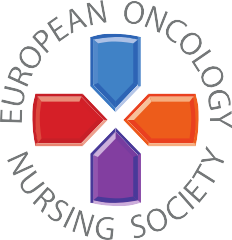 AIIAO (Associazione Italiana Infermieri di Area Oncologica)Via Kyoto 51 - 50126 Firenzetel. 055 6800389 - fax 055 683355e-mail: segreteria-aiiao@fimo.biz24/04/2019Trasformare l’educazione infermieristica oncologica nella nostra NazioneCaro Ministro,L’European Oncology Nursing Society (EONS) si impegna nel supporto e sviluppo degli infermieri di area oncologica. Crediamo fortemente nella necessità di avere infermieri formati  in ambito oncologico. Attualmente, nel panorama Europeo, gli infermieri di oncologia  affrontano estrema disuguaglianza nell'accesso all’educazione e formazione professionale– L’idea di EONS è considerare l’infermieristica oncologica una professione che necessita una formazione e qualifiche specifiche accessibili attraverso tutto il continente.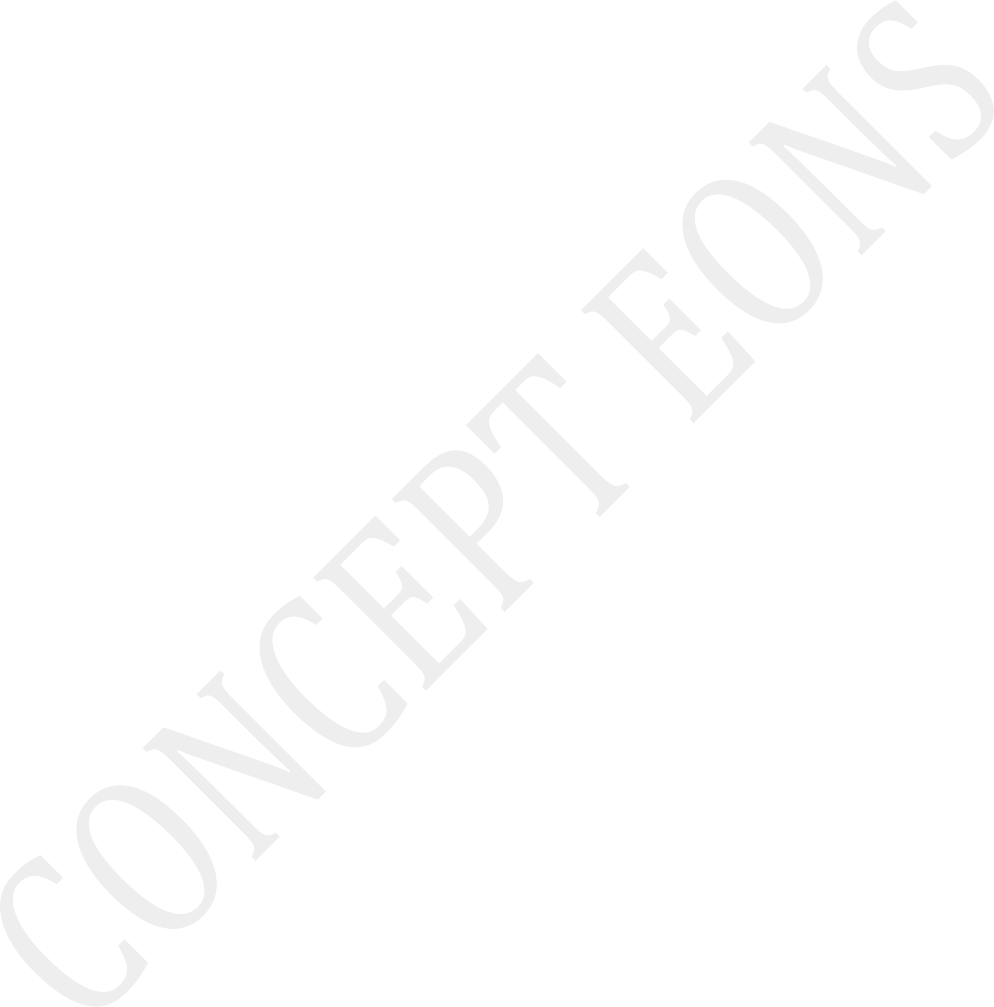 Vi è una crescente evidenza e consapevolezza della necessità di un programma formativo all’interno del proprio percorso professionale al fine di fornire un’elevata qualità di cure oncologiche  in tutta Europa, attualmente e nel futuro. Per fronteggiare tale bisogno, EONS ha sviluppato EONS Cancer Nursing Education Framework.L’ European Cancer Nursing Education Framework1 è uno strumento che fornisce un approccio armonizzato all’educazione infermieristica oncologica con l’obiettivo di formare  infermieri preparati con standards comuni in tutta Europa e allo stesso tempo rafforzare le cure oncologiche all’interno delle singole nazioni.Il  Framework  intende in modo specifico fornire una guida per strrutturare i contenuti dei programmi di apprendimento degli infermieri: esso comprende otto moduli che identificano  le conoscenze di base e abilità richieste post laurea agli infermieri che lavorano in ambito oncologico.Pertanto, chiediamo al Governo Italianodi promuovere EONS Cancer Nursing Education Framework come risorsa vitale che dovrebbe essere utilizzata dalle persone e dai gruppi  coinvolti nell’educazione, formazione e sviluppo professionale degli infermieri di oncologia nella nostra nazione e in tutta Europa.A tal fine, speriamo che presto possa essere pianificato un incontro  e avremmo il piacere di partecipare al vostro processo consultivo.Rispettosamente,[Insert name and contact details]1 You can download a copy of the EONS European Cancer Nursing Education Framework at www.cancernurse.eu/education/cancernursingeducationframework.html